EXPANDED VERMONT WIC FOOD OPTIONS DURING COVID-19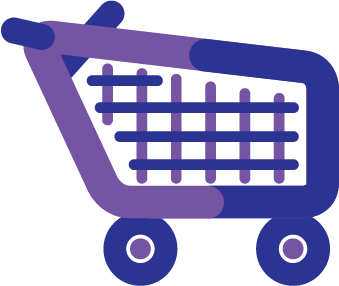 The COVID-19 pandemic has made it harder to find some items in the grocery store, including some WIC foods. To help families during this time, Vermont WIC is temporarily expanding WIC-approved foods in the following categories:In the store and not sure if it’s a new WIC-approved food? Try the WIC Shopper App to scan the bar code, then compare to YOUR family food benefit list to double check.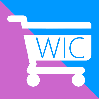 Helpful Resources Located on WIC Program Website - https://www.healthvermont.gov/family/wicWIC Foods Guide WIC Program and Shopping Guide Download the Shopper App WIC is here for you and we thank you for your patience during this challenging time. Whole GrainsMore whole wheat and whole grain bread options in sizes up to 24 oz* New 16 oz oatmeal option as a whole grain**See Whole Grain Section for images and brandsEggsWIC-approved eggs now include Extra-large and Jumbo sizes and enhanced eggs.Any brand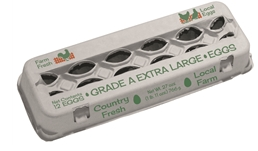 No OrganicMilk2% milk is now WIC-approved for women and children 2-5 years old who have 1% or skim on their food package.Any brand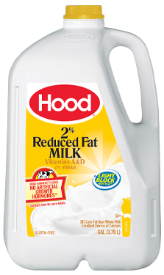 CheeseWIC-approved cheese now includes 8 oz and 16 oz package size shredded Mozzarella, Cheddar, Monterey Jack, Colby and Muenster cheese in previously approved brands.  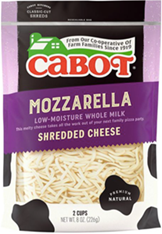 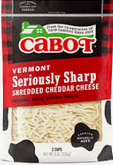 Breakfast CerealNew cereals Kellogg's Special K- Banana Frosted Mini-Wheats  - Blueberry- StrawberryQuaker’s Oatmeal Squares - Honey NutLife- Vanilla  - Strawberry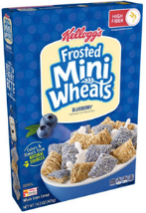 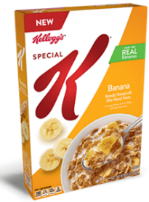 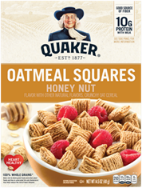 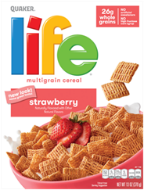 JuiceWIC-approved juice now includes shelf stable organic juices and frozen store brand apple and grape  11.5oz—12oz cans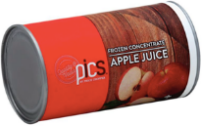 CheeseWIC-approved cheese now includes 8 oz and 16 oz package size shredded Mozzarella, Cheddar, Monterey Jack, Colby and Muenster cheese in previously approved brands.  Breakfast CerealNew cereals Kellogg's Special K- Banana Frosted Mini-Wheats  - Blueberry- StrawberryQuaker’s Oatmeal Squares - Honey NutLife- Vanilla  - StrawberryInfant FoodsWIC-approved infant foods now include Nature’s Heart 4oz Organic Infant Fruits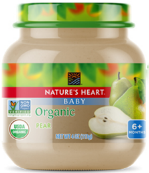 TofuWIC-approved tofu now includes 16oz Heiwa organic tofu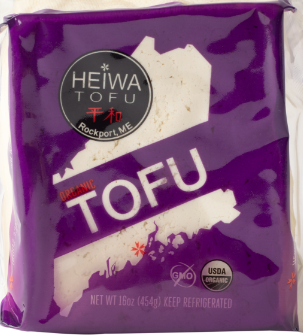 Breakfast CerealNew cereals Kellogg's Special K- Banana Frosted Mini-Wheats  - Blueberry- StrawberryQuaker’s Oatmeal Squares - Honey NutLife- Vanilla  - StrawberryInfant FoodsWIC-approved infant foods now include Nature’s Heart 4oz Organic Infant Fruits*Whole Grain Options*Whole Grain Options*Whole Grain Options*Whole Grain OptionsOatmeal - 16 oz size 16 oz Oatmeal counts as a Whole Grain Option (not Breakfast Cereal)Oatmeal - 16 oz size 16 oz Oatmeal counts as a Whole Grain Option (not Breakfast Cereal)Oatmeal - 16 oz size 16 oz Oatmeal counts as a Whole Grain Option (not Breakfast Cereal)Oatmeal - 16 oz size 16 oz Oatmeal counts as a Whole Grain Option (not Breakfast Cereal)Better Oats 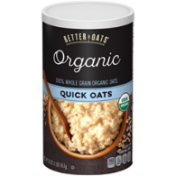 Organic Quick OatsUPC: 042400197553Old Fashioned Oats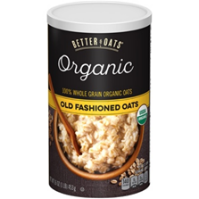 UPC: 042400197560Mom's Best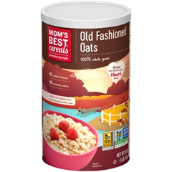 Old Fashioned OatsUPC: 883978152854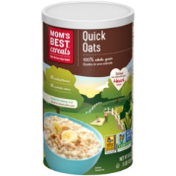 Quick OatsUPC: 042400016922Mom's BestOld Fashioned OatsUPC: 883978152854Quick OatsUPC: 042400016922McCann's Irish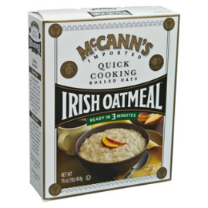 Quick CookingUPC: 072463000217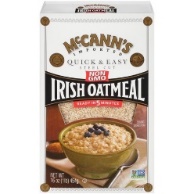 Steel CutUPC: 072463000309BreadTemporary Size Options During COVID 19:BreadTemporary Size Options During COVID 19:BreadTemporary Size Options During COVID 19:BreadTemporary Size Options During COVID 19:Nature’s Own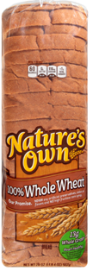 100% Whole WheatSize: 20 ozUPC: 072250037129100% Whole WheatHamburger Buns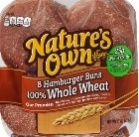 Size: 15 ozUPC: 072250003988100% Whole Wheat Hotdog Buns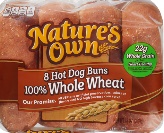 Size: 13 ozUPC: 072250004862Arnold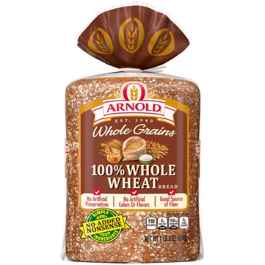 100% Whole WheatSize: 24 ozUPC: 073410013755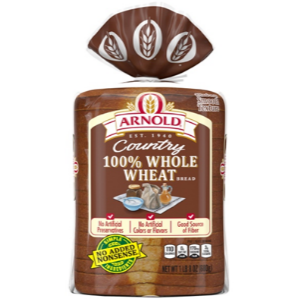 Country 100% Whole WheatSize: 24 ozUPC: 073410013502100% Whole Wheat Sandwich Thins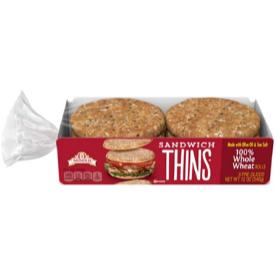 Size: 12 ozUPC: 073410955758Arnold100% Whole WheatSize: 24 ozUPC: 073410013755Country 100% Whole WheatSize: 24 ozUPC: 073410013502100% Whole Wheat Sandwich ThinsSize: 12 ozUPC: 073410955758Vermont Bread Company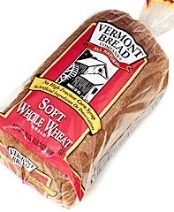 Soft Whole Wheat BreadSize: 24 ozUPC: 025911300018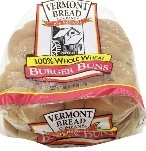 100% Whole Wheat Burger BunsSize: 16 ozUPC: 025911013307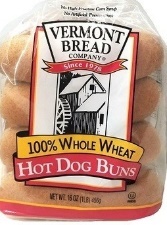 100% Whole Wheat Hot Dog BunsSize: 16 ozUPC: 025911013321Sara Lee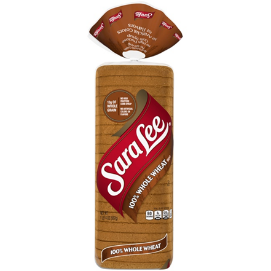 100% Whole Wheat Size: 20 ozUPC: 72945601345Freihofer’s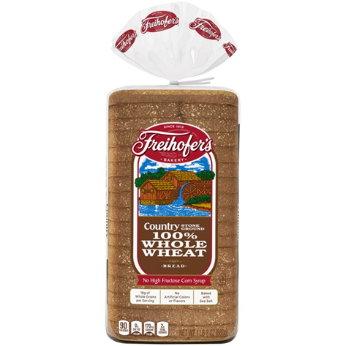 100% Whole WheatSize: 24 ozUPC: 071330601496Freihofer’s100% Whole WheatSize: 24 ozUPC: 071330601496Pics by Price Chopper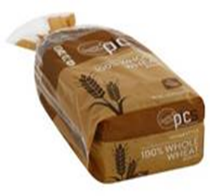 Whole Wheat BreadSize: 24 ozUPC: 041735090362Open Nature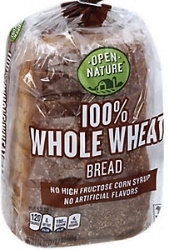 100% Whole WheatSize: 24 ozUPC: 079893111544Signature Select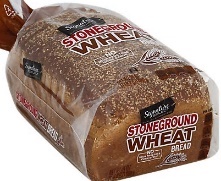 Stonegound WheatSize: 24 ozUPC: 021130119745Signature SelectStonegound WheatSize: 24 ozUPC: 021130119745Pepperidge Farms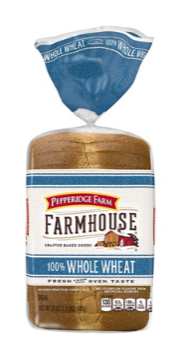 Farmhouse 100% Whole WheatSize: 24 ozUPC: 014100082774Whole Grain 15 Grain Bread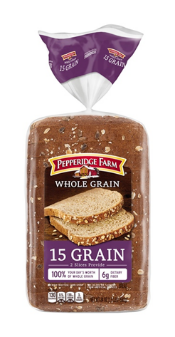 Size: 24 ozUPC: 014100085980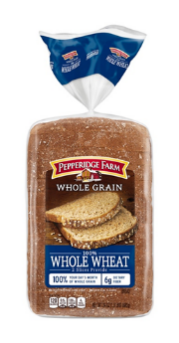 Whole Grain 100% Whole Wheat Size: 24 ozUPC: 014100085997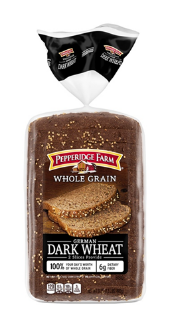 Whole Grain German Dark Wheat Size: 24 ozUPC: 0141006962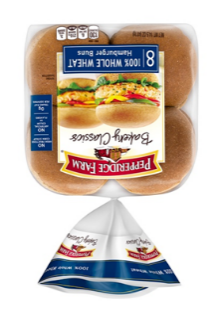 100% Whole Wheat Hamburger BunsSize: 14.5 ozUPC: 014100087861Whole Grain 100% Whole Wheat Size: 24 ozUPC: 014100085997Whole Grain German Dark Wheat Size: 24 ozUPC: 0141006962100% Whole Wheat Hamburger BunsSize: 14.5 ozUPC: 014100087861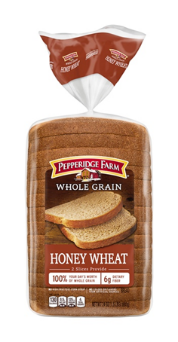 Whole Grain Honey WheatSize:  24 ozUPC: 014100085973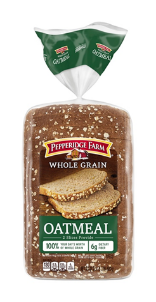 Whole Grain Oatmeal Size:  24 ozUPC: 014100088219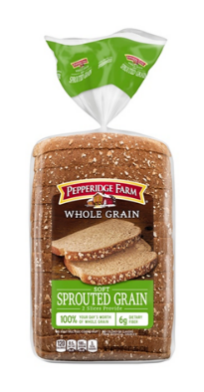 Whole Grain Soft Sprouted Grain Size:  22 ozUPC: 014100048565Tortillas and Whole Wheat PastaNew Items added:Tortillas and Whole Wheat PastaNew Items added:Tortillas and Whole Wheat PastaNew Items added:Tortillas and Whole Wheat PastaNew Items added:Tortillas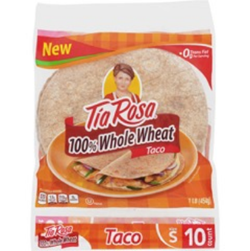 Tia Rosa100% Whole Wheat TortillasSize: 16 ozUPC: 703965068008TortillasTia Rosa100% Whole Wheat TortillasSize: 16 ozUPC: 703965068008Whole Wheat Pasta  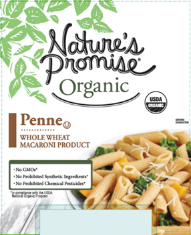 Nature’s Promise Whole Wheat PenneSize: 16 ozUPC: 688267204302 Whole Wheat Thin Spaghetti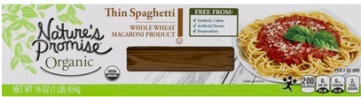 Size: 16 ozUPC: 688267204296Whole Wheat Pasta  Nature’s Promise Whole Wheat PenneSize: 16 ozUPC: 688267204302 Whole Wheat Thin SpaghettiSize: 16 ozUPC: 688267204296